The Holy Way Presbyterian Church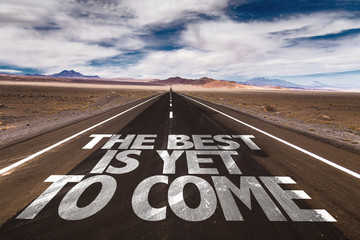 4040 S. Bilbray AvenueTucson, Arizona 85746(520) 965-2249December 31, 2023 9:30amCelebrating the New Year!Prelude:							Dr. Astrid ChanWelcome to Worship: 					Rev. Tina Salvaneschi	Opening PrayerCall To Worship:	Lay leader				Terry SaxtonLeader: As the land is renewed each yearand new crops sprout,	People: so the Lord God is restoring us.Leader: We are transformed by God’s glory and power,	People: Through God’s revelation in a little child.Leader: Salvation shall bring complete transformation.	People: And the Lord God is saving us.	With our whole being we rejoice in our God, the Everlasting Father.	Let us worship God the Almighty!	AmenOpening Hymn: Joy To The World (Hymn 134) 										Phil HollisBirthday’s and Anniversaries 			Stephen Levine	Sing Happy Birthday/Anniversary		Terry Saxton	If you want to participate in our tradition of celebrating your birthday or anniversary by giving money towards the church improvements, music department, or children’s ministry, please waive your hand, or stand up and Pastor Tina will receive your donation in the basket!Celebrations, Joys and Concerns 			Rev. Tina Salvaneschi		The People of the Congregation Share Joys and Concerns		(Someone will bring the microphone to you)...The Lord’s Prayer People:  Our Father, who art in heaven, hallowed be thy name.  Thy kingdom come, thy will be done on earth as it is in heaven.  Give us this day our daily bread, and forgive us our debts as we forgive our debtors.  And lead us not into temptation, but deliver us from evil, for thine is the kingdom and the power and the glory forever.  AmenAnthem:   	Sing With The Angels			Ensemble																				Tithes and Offering:  Prayer				Rev. Tina Salvaneschi   	(Option: Place your index card with a private prayer for Pastor and place it 			in the offering tray)Offertory Music:  	 					Dr. Astrid ChanDoxology:  (Hymn #606)				Congregation	Please stand if you are ablePraise God, from whom all blessings flow;praise Him all creatures here below;praise Him above, ye heavenly host;praise Father, Son, and Holy Ghost. Amen. Scripture Reading:   Lay Leader 			Terry SaxtonHaggai 2:1-92 In the seventh month, on the twenty-first of the month, the word of the Lord came by Haggai the prophet, saying: 2 “Speak now to Zerubbabel the son of Shealtiel, governor of Judah, and to Joshua the son of Jehozadak, the high priest, and to the remnant of the people, saying: 3 ‘Who is left among you who saw this temple in its former glory? And how do you see it now? In comparison with it, is this not in your eyes as nothing? 4 Yet now be strong, Zerubbabel,’ says the Lord; ‘and be strong, Joshua, son of Jehozadak, the high priest; and be strong, all you people of the land,’ says the Lord, ‘and work; for I am with you,’ says the Lord of hosts. 5 ‘According to the word that I covenanted with you when you came out of Egypt, so My Spirit remains among you; do not fear!’6 “For thus says the Lord of hosts: ‘Once more (it is a little while) I will shake heaven and earth, the sea and dry land; 7 and I will shake all nations, and they shall come to the Desire of All Nations, and I will fill this temple with glory,’ says the Lord of hosts. 8 ‘The silver is Mine, and the gold is Mine,’ says the Lord of hosts. 9 ‘The glory of this latter [e]temple shall be greater than the former,’ says the Lord of hosts. ‘And in this place I will give peace,’ says the Lord of hosts.”Leader: 	This is the Word of the Lord.     People:  	Thanks be To God.Message: 	Be Strong, The Best is Yet to Come!	Rev. Tina Salvaneschi,,Sending Hymn:  Go, Tell It On The Mountain  (Hymn 136)						  		Phil HollisBenediction:  						Rev. Tina SalvaneschiSong:  Let There Be Peace On Earth    		CongregationLet There Be Peace on Earth Let there be peace on earth And let it begin with meLet there be peace on earth The peace that was meant to be With God as our father Christians all are weLet us walk with each other In perfect harmony Let peace begin with me Let this be the moment nowWith every step I take Let this be my solemn vow To take each moment And live each momentIn peace eternallyLet there be peace on earthAnd let it begin with me ANNOUNCEMENTS!*	Our office will be closed on Monday, January 1st, New Years Day!*	Sunday, January 7th following worship service, well will have a brief 			congregational meeting to elect 2 new Deacons and 1 new Elder into 			service.*	Sunday, January 7th we are kicking off the new start of Kingdom 			Seekers! Our new Sunday school for children lead by Kathy Americano 	for children ages 4 to 12 plus. Please invite your grand children and their 			friends to support our new full time ministry. EVERY WEEK!*	Monday: The Handcraft Group meets at 10:00 am in the 					Conference Room. All handcrafts (knitting, coloring, etc) welcome! Come 			make something with your hands and enjoy great fellowship time together. *	Tuesday: Stay Connected During the Week!  “Sermon Debrief Bible			Study”. 10:00am, in the Conference Room.*	Diaper bank of Southern Arizona - The Holy Way supports this 				organization who provides adult products to seniors in our community. To 			contribute products or money for this organization please talk with Sherri 			Atleson. 520-560-5589